	Ginebra, 16 de abril de 2020Muy Señora mía/Muy Señor mío,1	De acuerdo con la Circular 195 de la TSB del 29 de noviembre de 2019 y la Circular 219 de la TSB del 18 de diciembre de 2019, y con arreglo a lo dispuesto en la cláusula 9.5 de la Resolución 1 (Rev. Hammamet, 2016), por la presente le informo que la Comisión de Estudio 17 tomó las siguientes decisiones durante su sesión plenaria celebrada el 26 de marzo de 2020 respecto de los siguientes proyectos de texto UIT-T:2	Puede accederse en línea a la información disponible sobre patentes en el sitio web del UIT-T.3	Los textos de las Recomendaciones prepublicadas están disponibles en el sitio web del UIT-T en la dirección http://itu.int/itu-t/recommendations/.4	La UIT publicará lo antes posible las Recomendaciones aprobadas.Atentamente,Chaesub Lee
Director de la Oficina de 
Normalización de las Telecomunicaciones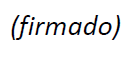 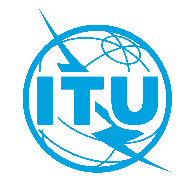 Unión Internacional de TelecomunicacionesOficina de Normalización de las TelecomunicacionesRef.:Circular TSB 244SG 17/XY-	A las Administraciones de los Estados Miembros de la Unión;Tel.:
Fax:
Correo-e:+41 22 730 6206
+41 22 730 5853
tsbsg17@itu.intCopia:-	A los Miembros de Sector del UIT-T;-	A los Asociados en las labores de la Comisión de Estudio 17 del UIT-T;-	A las Instituciones Académicas de la UIT -	Al Presidente y a los Vicepresidentes de la Comisión de Estudio 17 del UIT-T;-	A la Directora de la Oficina de Desarrollo de las Telecomunicaciones;-	Al Director de la Oficina de RadiocomunicacionesAsunto:Situación de las Recomendaciones UIT-T X.1332 (X.sgsec-3), X.1365 (X.ibc-iot), X.1372 (X.itssec-2), X.1604 (X.SRNaaS), X.1605 (X.SRIaaS), X.1363 (X.iotsec-3), X.1364 (X.nb iot) y X.1371 (X.stcv), tras la reunión de la Comisión de Estudio 17 
(Virtual, 17-26 de marzo de 2020)Situación de las Recomendaciones UIT-T X.1332 (X.sgsec-3), X.1365 (X.ibc-iot), X.1372 (X.itssec-2), X.1604 (X.SRNaaS), X.1605 (X.SRIaaS), X.1363 (X.iotsec-3), X.1364 (X.nb iot) y X.1371 (X.stcv), tras la reunión de la Comisión de Estudio 17 
(Virtual, 17-26 de marzo de 2020)Situación de las Recomendaciones UIT-T X.1332 (X.sgsec-3), X.1365 (X.ibc-iot), X.1372 (X.itssec-2), X.1604 (X.SRNaaS), X.1605 (X.SRIaaS), X.1363 (X.iotsec-3), X.1364 (X.nb iot) y X.1371 (X.stcv), tras la reunión de la Comisión de Estudio 17 
(Virtual, 17-26 de marzo de 2020)NúmeroTítuloTítuloDecisiónUIT-T X.1332
(X.sgsec-3)Directrices de seguridad para servicios de medición inteligentes en redes inteligentesAprobada, prepublicada Aprobada, prepublicada Aprobada, prepublicada UIT-T X.1365
(X.ibc-iot)Metodología de seguridad para la utilización de la criptografía basada en la identidad para los servicios de la Internet de las cosas a través de las redes de telecomunicacionesAprobada, prepublicada Aprobada, prepublicada Aprobada, prepublicada UIT-T X.1372
(X.itssec-2)Directrices de seguridad para la comunicación entre el vehículo y su entorno (V2X)Aprobada, prepublicada Aprobada, prepublicada Aprobada, prepublicada UIT-T X.1604
(X.SRNaaS)Requisitos de seguridad de la red como servicio (NaaS) en la computación en la nubeAprobada, prepublicada Aprobada, prepublicada Aprobada, prepublicada UIT-T X.1605
(X.SRIaaS)Requisitos de seguridad de la infraestructura pública como servicio (IaaS) en la computación en la nubeAprobada, prepublicada Aprobada, prepublicada Aprobada, prepublicada UIT-T X.1363
(X.iotsec-3)Marco técnico para el tratamiento de la información de identificación personal (IIP) en el contexto de la Internet de las cosas (IoT)Aplazada a la plenaria por medios electrónicos de mayo Aplazada a la plenaria por medios electrónicos de mayo Aplazada a la plenaria por medios electrónicos de mayo UIT-T X.1364
(X.nb-iot)Requisitos y marco de seguridad de la Internet de las cosas de banda estrechaAprobada, prepublicadaAprobada, prepublicadaAprobada, prepublicadaUIT-T X.1371
(X.stcv)Amenazas a la seguridad de los vehículos conectadosAplazada a la plenaria por medios electrónicos de mayoAplazada a la plenaria por medios electrónicos de mayoAplazada a la plenaria por medios electrónicos de mayo